   Артикуляционная  гимнастика  для малышей        Эти упражнения помогут улучшить подвижность губ и языка, что         необходимо для правильного произнесения звуков.Рекомендации к выполнению:- Упражнения выполняются до еды. 2- 3 раза в неделю.-  Каждое упражнение выполняется 3-4 раза.- В комплексе выполняется по три - четыре упражнения.- Разучивается только одно новое упражнение.- Чтобы поддерживать интерес, нужно выполнять гимнастику    эмоционально  в виде игры. Заканчивать игру необходимо прежде, чем ребёнок  мог бы  утомиться.1. «Дом».          Рот – домик для нашего языка.  Щёки – это стены.  Они могут сдуваться и надуваться вот так: 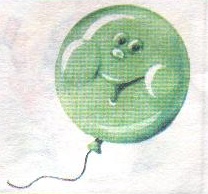 (Надуть и сдуть щёки). Постучим по щёчке пальчиком: «Тук – тук!Дверки открываются».    (Открыть рот).Говорим: « Пока! Пока!». ( Ротик закрывается).2. «Окошечко». 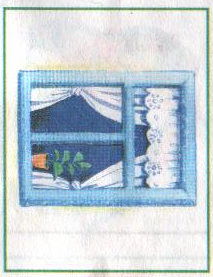     Открой   рот, как «окно»  и скажи: « О»!     Окошечко открыто – раз, два, три!( Открыть рот и удерживать под счёт от 1 до 3-х).    Послушный  язычок сидит внутри!                           Пора окошко закрывать!                 А потом снова открывать –    раз, два, три, четыре, пять!                   ( Открыть рот и удерживать под  счёт одного до пяти).3. «Лошадка зовёт своего жеребёнка». 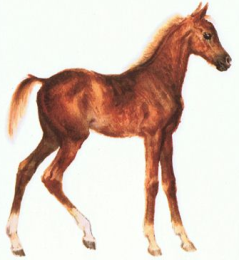     Лошадка скачет впереди:    - Малыш! Скорей за мной беги: «И»!(Улыбнуться, как можно шире, растягивая губы в стороны, чтобы были видны все зубы. Громко и  протяжно произносить звук [И]).4. «Поезд  гудит».                                  Жеребёнок хочет  поезд  обогнать,      А поезд не сдаётся и гудит вот так: «У»!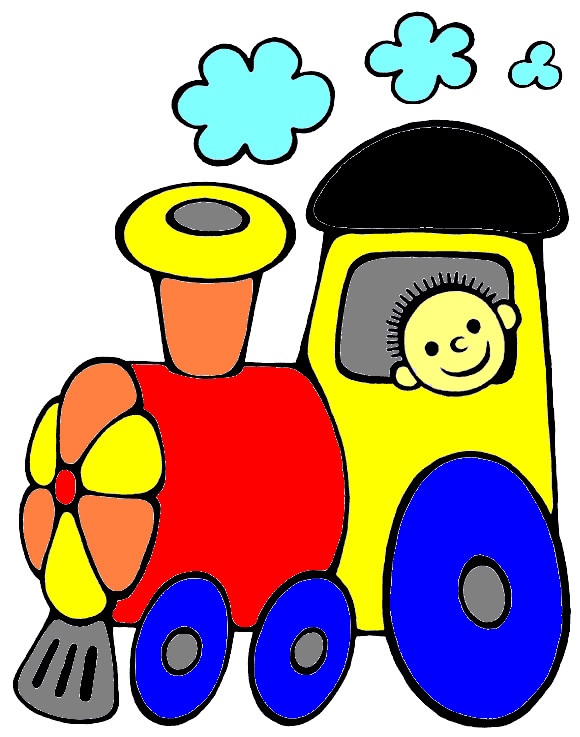 (Поднять руку вверх, ладонь в кулаке, опускать руку, не разгибая локотка  и произносить громко и протяжно   звук [У]. Следить за тем, чтобы губы вытягивались в трубочку!).5. «Кто громче кричит».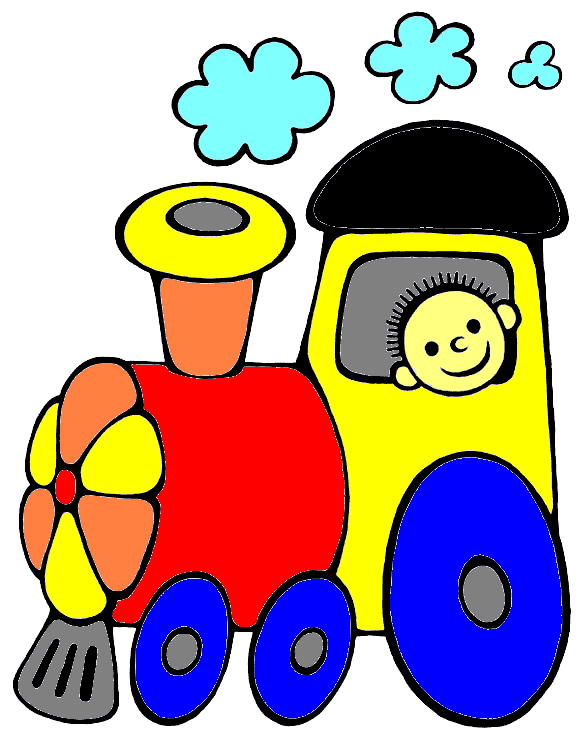  Жеребёнок и поезд стали соревноваться, чья  песенка лучше. Жеребёнок кричит: «И»! Поезд  даёт сигнал: «У»!Жеребёнок и поезд кричат:                                   «И – У! И – У! –  Всех  быстрее я  бегу! »(Следить за движением губ ребёнка:  [И] – губы растягиваются, [У] – губы  вытягиваются. Чередовать эти движения).6. «Замесим тесто».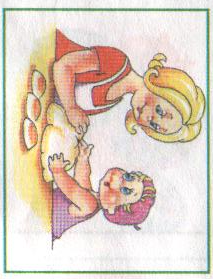    Тесто месим мы с утра:   Блинчики нам печь пора!(Улыбнуться. Покусывать язык  зубами, распластывая и  продвигая его вперёд – назад  произнося: «Та - та - та!» Губы не должны касаться языка,                             верхние и нижние зубы видны! 7. «Печём  блинчики»!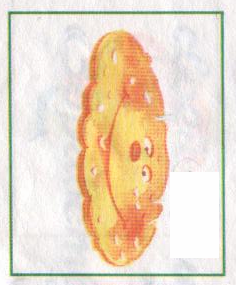    Блинчиков мы напечём   И на  чай  всех позовём!  (Улыбнуться, показать  язык  и пошлёпать по нему губами, произнося:  «Пя – пя – пя!». Удержать «блинчик» (Расслабленный  широкий язык лежит  на нижней губе под счёт от трёх до пяти).8. «Вкуснятина».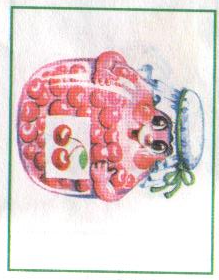   Чтобы  варенье с  губки  убрать,  Надо  сверху – вниз её облизать!(Приоткрыть рот, поднять широкий язык вверх и облизнуть верхнюю губу сверху - вниз).9. «Цокаем, как лошадки».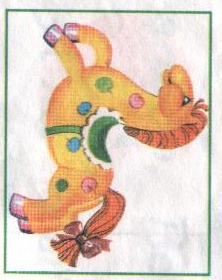   Ты с  лошадкой  подружись:   Звонко цокать научись!( Открыть рот,  улыбнуться.  Присосать  широкий  язык к нёбу, опуская  язык  вниз -  звонко щёлкнуть, как цокает лошадка копытами).                              Учитель – логопед   Елена Александровна Белова     МДОУ «Детский сад» № 55